Publicado en  el 27/10/2015 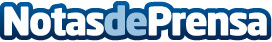 Bankia financió con 130 millones de euros a empresas y autónomos en Baleares hasta septiembre, un 139% másLa entidad dio respuesta a 1.046 proyectos empresariales, un 107% más que en el mismo periodo del año anterior * En los nueve meses, la entidad apoyó con 20,5 millones de euros actividades de comercio exterior * “La digitalización supone una extraordinaria oportunidad para las empresas de incrementar sus ingresos mediante un nuevo canal de ventas”, afirmó José María Martínez	Bankia destinó 129,5 millones de euros para atender necesidades de financiación de las empresas, pymes y autónomos de Baleares en los nueve primeros meses de 2015, lo que supone un incremento del 139,4% respecto al mismo periodo del año anterior. Con ello, dio respuesta a 1.046 proyectos empresariales, un 107% más, explicó hoy José María Martínez, director de Negocio de Empresas de Levante y Baleares de Bankia, durante la jornada “Digitalización de la Empresa” celebrada en Palma de Mallorca.Datos de contacto:Nota de prensa publicada en: https://www.notasdeprensa.es/bankia-financio-con-130-millones-de-euros-a_1 Categorias: Finanzas Emprendedores Recursos humanos Digital http://www.notasdeprensa.es